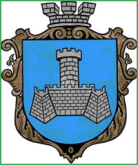 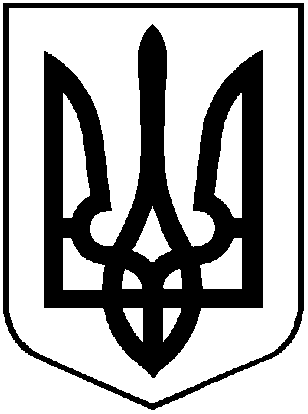 УКРАЇНАХМІЛЬНИЦЬКА МІСЬКА РАДАВІННИЦЬКОЇ ОБЛАСТІВиконавчий комітетР І Ш Е Н Н Явід “06” жовтня 2021р.                                                                  №520Про розгляд заявигр.Здебського О.Г.  	Розглянувши заяву із додатками гр.Здебського Олексія Григоровича, рішення виконавчого комітету Хмільницької міської ради народних депутатів № 124 від 13.05.1982 року, згідно Порядку видачі дублікатів свідоцтв про право власності на об’єкти нерухомого майна, відмінні від земельної ділянки, у разі втрати, крадіжки або пошкодження оригіналу документа та виправлення відомостей, внесених до свідоцтв на право власності помилково, затвердженого рішенням виконавчого комітету Хмільницької міської ради від 23.05.2019р. №207, відповідно до Закону України «Про державну реєстрацію речових прав на нерухоме майно та їх обтяжень», керуючись п.б  пп. 10 ст. 30, ст. 59 Закону України «Про місцеве самоврядування в Україні», виконавчий комітет Хмільницької міської радиВ И Р І Ш И В :1. Видати дублікат свідоцтва про право особистої власності на домоволодіння від 26 травня 1982р. ( співвласнику гр. Здебському Григорію Іллічу), що складається з 1/2 частини домоволодіння  що розташоване у м. Хмільнику Вінницької області по вул. Чкалова,13, у зв’язку із втратою  оригіналу документа.Підстава: заява гр.Здебського О.Г. від 22.09.2021р. витяг про реєстрацію в Спадковому реєстрі сформований нотаріусом  Хмільницької  міської державної нотаріальної контори С.В. Глуздань від 06.12.2013р.№36007753, публікація в газеті "Життєві обрії"  від 01.10.2021 р.2. Заявнику:- зареєструвати дублікат свідоцтво про право особистої власності на домоволодіння відповідно до  чинного законодавства України.3. Архівному відділу міської ради в документах постійного зберігання зазначити факт та підставу видачі дублікату свідоцтва про право особистої власності на домоволодіння.4. Центру надання адміністративних послуг у м. Хмільнику видати заявнику чи особу, яка діє від його імені, копію цього рішення та дублікат свідоцтва про право власності на домоволодіння під підпис або направити листом з повідомленням про вручення.Міський голова				Микола ЮРЧИШИН